Rutger Bregman zei gewoon wat iedereen al dacht.Rutger Bregman zei tijdens het World Economic Forum in Davos wat iedereen al dacht en slaat de spijkeer op z’n kop. Chapeau! https://www.youtube.com/watch?v=9odkjbkwvWsHet is volstrekt duidelijk hoe de superrijken doelbewust de samenleving bestelen en bezig zijn met het verschuiven van vermogen van arm naar rijk. Het is een klein groepje misdadige Deep State psychopaten. Het zijn criminele Zionisten die de verborgen VN Agenda 21 proberen uit te rollen over de wereld. (Plan-Yinon) De bankiers en hun handlangers waar ik het over heb zijn eigenaren van o.a. de BIS, FED, Bank of England de ECB en een aantal van de grootste multinationals en natuurlijk de wapenindustrie. Een deel van hen heeft Rutger Bregman toegesproken in Davos en een ander deel heeft inmiddels op zijn minst kennis genomen van zijn optreden. Het laat ze koud want deze kleine groep mensen heeft zichzelf boven de wet geplaatst en betalen geen belasting omdat belasting betalen niet in hun vocabulaire voorkomt. Belasting betalen is voor The Sheeple. Zij zijn de door middel van fraude en bedrog de eigenaren van het belastingsysteem en zien het niet anders dan een eigenaar van een restaurant, die een maaltijd nuttigt in zijn eigen restaurant en daar niet voor betaalt. Er is een klein verschil, en wel, de restaurant eigenaar is geen crimineel. Zij creëren geld uit niets en zorgen er bewust voor dat overheden steeds meer schulden aangaan. Overheden kunnen niet op eigen benen staan de burger betaalt de rekening via belasting. Zo worden armen armer en rijken rijker. Het systeem is gebaseerd op leugens, fraude en bedrog. Zo ook de filantropische instellingen van deze superrijken. Als zij met hun rechterhand een paar miljoen weggeven stelen zij met de linker hand een paar miljard terug uit de samenleving. Het zijn verdienmodellen en zo werkt het nu eenmaal. Je zou kunnen zeggen dat de oproep van Rutger Bregman aan de superrijken om belasting te betalen aan dovemans oren is gericht, maar dat is niet waar. Zijn optreden is opgevallen en heeft veel losgemaakt in de samenleving en dat is heel belangrijk. Alles begint bij bewustwording. In mijn boek “De macht van de onzichtbare bankiers” leg ik uit hoe het systeem van de superrijken onze samenleving elke dag infiltreert en manipuleert. Helaas hebben de meeste mensen het nog niet in de gaten of zijn ze te onverschillig om in actie te komen en dat is jammer. Als straks onze kinderen en kleinkinderen in de slavenplantage leven is het te laat. B.Izar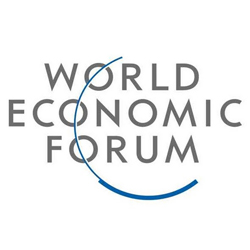 